  Dalton State College First Aid Kit Locations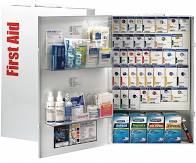 First aid kits contain basic first aid supplies such as: band aids, burn ointment, antiseptic wipes, gauze, adhesive tape, etc. Health Professions- Public Safety Office   Health Professions- Nursing, lower level Room #116Loberbaum Hall- Room #277Gignilliat Hall- Entrance Hallway across from Auditorium, 1st Floor Hallway North End of BuildingWestcott Hall- Business Office (Break Room)Westcott Hall- Enrollment Services (Break Room)Pope Student Center- Dean of Students Office #226Pope Student Center- Bookstore (Stockroom)Pope Student Center- Cafeteria (Employee Area)Pope Student Center- Lower level beside room #121 Sequoya Hall- Beside Rooms #139, #239, #209, #121Plant Operations- Break roomBandy Gym- inside room #114, 2nd floor by main entranceDerrell Roberts Library- Behind Circulation DeskMashburn Hall- Office Brown Hall Building- Kitchen, Main Entrance Hallway   Gilmer Center- Main Office, Biology LabPeeples Hall- Each level in the hallways (3)Dalton State College AED Locations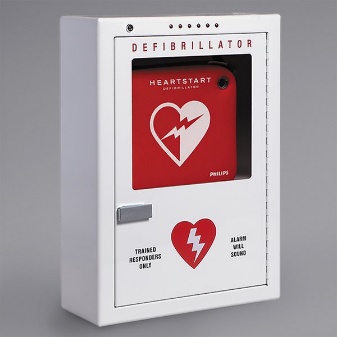 An automated external defibrillator (AED) is a portable electronic device that automatically diagnoses life-threatening cardiac arrhythmias and is able to treat them through the application of electricity which stops the arrhythmia, allowing the heart to reestablish an effective rhythm. Training to operate an AED is not required but suggested to increase operator confidence. Bandy Gym- By main entranceSequoya Hall- Lower Hallway beside Rm #139   Derrell Roberts Library- Lower level by bathrooms near main entrance Westcott Hall- Inside Business Office LobbyPope Student Center- Outside Eddie Miller Room #201Loberbaum Hall- Outside Room #277 (Break room 2nd Floor)Gignilliat Hall- Hallway Across from Auditorium Entrance Health Professions- Hallway (next to Room #309)Brown Hall- Main Entrance LobbyPlant Operations- Outside Room #153 Mashburn Hall- OfficePeeples Hall- Second level, East end of hallwayOttinger Hall- Second level, north side of buildingGilmer Center- Inside main officesWeather Safe Areas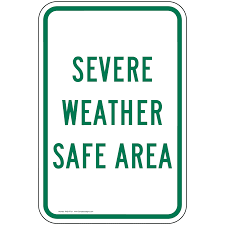 Dalton State does not have specifically designed buildings with weather safe areas but designates safer areas of refuge in buildings. It is important to move to a lower level of the building away from glass doors and windows, preferably on the interior of the building. In hallways, it is important to close all classroom doors for more protection from glass breakage. For more information, please contact the Public Safety Department at 706-272-4461. Bandy Gym- Men’s and Women’s Locker RoomsSequoya Hall- Stairwells on South End of Building. Lecture Room First Floor Derrell Roberts Library- Middle Stairwell and interior rooms without glass.Westcott Hall- Area Around Safe in Business Office. Kitchen area and hallway in Enrollment Services. Gignilliat Hall- Both East and West Interior Hallways (close classroom doors).Loberbaum Hall- Both East and West 1st floor Hallways (close classroom doors). Pope Student Center- Rooms against Back Wall on Lower Level, Restrooms on Lower Level.Health Professions- Nursing area (offices) downstairs on the north end of the building.   Brown Hall- Lower Level Hallway and adjacent maintenance rooms, Large Conference Room also has Protective Film Over the Windows. Ottinger Hall- Lower level, physical fitness area.Peeples Hall- Lower level, designated lecture rooms rooms #112 and #114Mashburn Hall- Lower level hallway, designated by signageBuilding Emergency Phone Locations 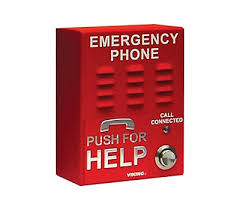 Brown Hall 1st Floor- Beside room 108			Brown Hall 2nd Floor- Beside Elevator                                         Brown Hall 3rd Floor- Beside Elevator Health Professions- Nursing Instruction Hallway (Mid Level)  Health Professions- Lower Level Entrance Beside room 105       Derrell Roberts Library 1st Floor- Across From Front desk   Derrell Roberts Library 2nd Floor- Beside Office #232         Mashburn Hall 1st- Both Ends of the Hallway  Sequoya Hall 1st Floor- Hallway Beside #134                         Mashburn Hall 2nd- Both Ends of the HallwaySequoya Hall 2nd Floor- Hallway Beside #219 and #208      Mashburn Hall 3rd- Both Ends of the HallwayPope Student Center- Beside Office 104                                  Mashburn Hall 4th- Both Ends of the HallwayGignilliat Hall North 1st- Beside Custodial Closet Gignilliat Hall North 2nd- Beside #217Gignilliat Hall 1st- Beside #104Gignilliat Hall 2nd- Across Form #224Loberbaum Hall 1st Floor- Hallway Across From Office #107Loberbaum Hall 2nd Floor- Hallway Beside #237 Loberbaum Hall 3rd Floor- Hallway Beside #312Ottinger Hall- Beside Office #104Peeples Hall 1st Floor- East Entrance Beside Café Peeples Hall 2nd Floor- East Entrance Beside #214Peeples Hall 3rd Floor- East Entrance Beside #312Evacuation Chair Locations 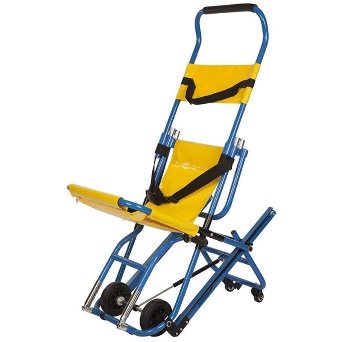 Evacuation chairs are used to assist mobility impaired individuals down stairs in emergencies. These are to be used by trained individuals only.                                                         Brown Hall- Upper Level, Top of Stairs Health Professions-Top of Stairs at Main (Nursing) Entrance Loberbaum Hall- 2nd Level Top of Stairs Mashburn Hall-Upper Level Gignilliat Hall- South Upper Level Top of Stairs Derrell Roberts Library- Upper Level Beside Elevator Peeples Hall- 3rd level next to East Side Stairs Sequoya Hall- Upper Level Beside Elevator 